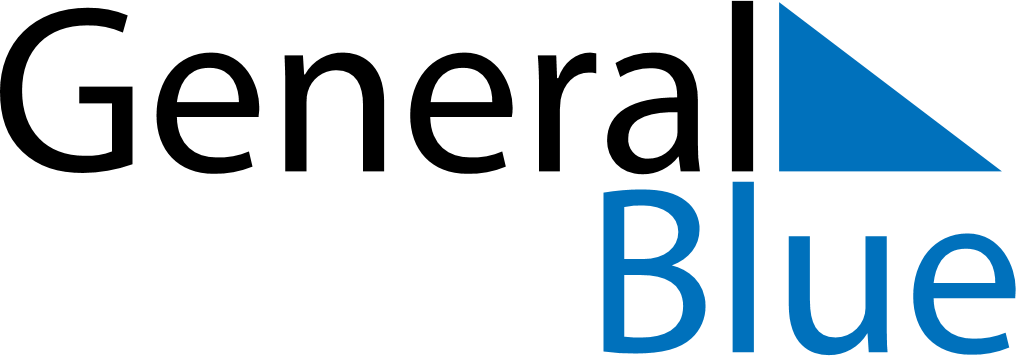 July 2027July 2027July 2027July 2027JapanJapanJapanSundayMondayTuesdayWednesdayThursdayFridayFridaySaturday122345678991011121314151616171819202122232324Marine Day2526272829303031